Body Parts & ColorsRead the instructions and color the body parts.Color the hands in green.Color the eyes in blue.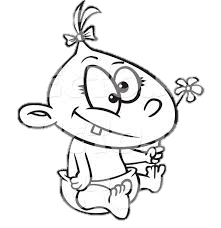 Color the hair in red.Color the nose in orange.Color the feet in yellow.Color the tooth in pink.Color the belly in purple. 